MUNICIPALIDAD DE MONTES DE ORO 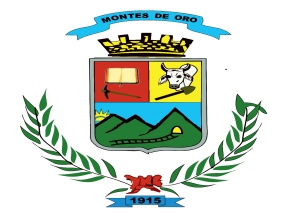 DEPARTAMENTO DE DESARROLLO URBANOTEL: 2639-90-20; Ext: 120, 121inspecciones@munimontesdeoro.go.crREQUISITOS PARA CONSTANCIA DE NO PATENTADORealizar una nota solicitando dicha constancia.Estar al día con los impuestos Municipales.Comprar timbre de 500 colones (Municipalidad).